Publicado en   el 18/12/2013 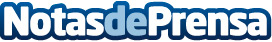 One Direction actúan hoy en la gala final de "La Voz" (22h Telecinco), interpretando su nuevo éxito "Story Of My Life"Datos de contacto:Nota de prensa publicada en: https://www.notasdeprensa.es/one-direction-actuan-hoy-en-la-gala-final-de_1 Categorias: Música Televisión y Radio http://www.notasdeprensa.es